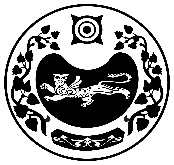          РОССИЯ ФЕДЕРАЦИЯЗЫ				РОССИЙСКАЯ ФЕДЕРАЦИЯ           ХАКАС РЕСПУЛИКАЗЫ                                      РЕСПУБЛИКА ХАКАСИЯ                                           АFБАН ПИЛТÍРÍ  РАЙОНЫ			УСТЬ-АБАКАНСКИЙ РАЙОН             ПỸỸР ПИЛТÍРÍ  ААЛ ЧŐБÍ                                           АДМИНИСТРАЦИЯ                               АДМИНИСТРАЦИЯЗЫ                                   УСТЬ-БЮРСКОГО СЕЛЬСОВЕТАПОСТАНОВЛЕНИЕ        от 13.11.2020г.                                         	с. Усть-Бюр	                              № 78-п О Прогнозе социально-экономического развития Усть-Бюрского сельсовета на 2021 год и на плановый период до 2023 годаВ соответствии со статьей 173 Бюджетного кодекса Российской Федерации, администрация Усть-Бюрского сельсовета ПОСТАНОВЛЯЕТ:1.Одобрить Прогноз социально-экономического развития муниципального образования Усть-Бюрский сельсовет на 2021 год и на плановый период до 2023 года согласно приложению к настоящему постановлению.2.Контроль за исполнением настоящего постановления оставляю за собой.
Глава Усть-Бюрского сельсовета                                             Е.А. Харитонова  Приложение к постановлениюАдминистрации Усть-Бюрскогосельсовета № 78-п от 13.11.2020г.Прогноз социально-экономического развития муниципального образования Усть-Бюрский сельсовет Усть-Абаканского района Республики ХакасияОсновные показатели, представляемые для разработки Прогноза социально-экономического развития муниципального образования Усть-Бюрский сельсовет на 2021 год и плановый период 2022 -2023 годы.ПоказателиЕдиницаизмеренияОтчет2018г.Отчет 2019г.Оценка2020г.ПрогнозПрогнозПрогнозПрогнозПоказателиЕдиницаизмеренияОтчет2018г.Отчет 2019г.Оценка2020г.2021г.2022г.2023г.2023г.1. Демографические показателиЧисленность постоянного населения-всего (на начало года)человек2035202320202025204020402055Численность постоянного населения (среднегодовая)человек2035202320202025204020402055Число родившихсячеловек21152020252525Число умершихчеловек42313515101010Естественный прирост (+), убыль (-) населения человек -21-16-15+5+15+15+152.ТрудЧисленность трудовых ресурсовчеловек948942930950101010101020Численность занятых в экономикечеловек772785760780800800820Численность безработных граждан, зарегистрированных в государственном учреждении службы занятостичеловек25142020202020Уровень зарегистрированной безработицы (к трудоспособному населению)%3,21,92,62,62,52,52,4Количество пенсионеровчеловек4374254304304304304303. Производство товаров и услуг3.1. Транспорт и связьПротяженность автомобильных дорог общего пользования км81,781,781,781,781,781,781,7Протяженность автомобильных дорог общего пользования с твердым покрытиемкм5,35,35,35,35,35,35,33.2. Малое  и среднее предпринимательство Количество малых и средних предприятий на конец годаединиц3333333     в том числе по отдельным видам экономической деятельности:обрабатывающие производстваединиц3333333Среднесписочная  численность работников (без внешних совместителей) по малым и средним предприятиямчеловек45304545454545     в том числе по отдельным видам экономической деятельности:обрабатывающие производствачеловек45304545454545Количество индивидуальных предпринимателей, зарегистрированных на территории муниципального образованиячеловек23182020202020    в том числе по видам  услуг:  - транспортные услугичеловек2211111   -строительствочеловек11   - прочие виды платных услугчеловек1111111 оптовая и розничная торговля; ремонт автотранспортных средств, бытовых изделий и предметов личного пользованиячеловек191418181818184. Финансы Доходы бюджета муниципального образования всего:тыс.руб.12170,713709,615275,314867,114901,514901,514859,7  Собственные доходы всего:тыс.руб.3243,73297,02066,62046,12093,62093,62051,8     в том числе по видам доходов:  Налоги на товары (акцизы)847,7976,5-----  Налог на доходы физических лицтыс.руб.650,3821,9816,5864,6907,8907,8960,5  Единый сельскохозяйственный налогтыс.руб.0,10,3-0,20,20,20,2  Налог на имущество физических лицтыс.руб.26,630,835,138,338,738,739,1  Земельный налогтыс.руб.749669,3652,0657,4664,0664,0670,6  Госпошлинатыс.руб.11,56,66,06,06,06,06,0  Прочие доходы (неналоговые)тыс.руб.166,456,020,020,020,020,020,0Доходы полученные от использования муниципального имуществапродажи имущества, находящегося в муниципальной собственноститыс.руб.364,4305,6172,0104,2101,5101,5-Сдачи в аренду имущества, находящегося в муниципальной собственноститыс.руб.427,8326,9365,0355,4355,4355,4355,4 в том числе:  аренда имуществатыс.руб.427,8326,9365,0355,4355,4355,4355,4 Безвозмездные поступления от других бюджетов бюджетной системы РФтыс.руб.892710412,613208,712821,012807,912807,912807,9  Расходы бюджета муниципального образования всего:тыс.руб.12328,913807,715450,814867,814529,014529,014116,8   Общегосударственные вопросытыс.руб.2825,52949,93685,24879,54079,54079,53667,3Национальная оборонатыс.руб.117,8113,2121,8----Национальная безопасность и правоохранительная деятельностьтыс.руб.1252,21425,92066,81706,61706,61706,61706,6Национальная экономикатыс.руб.1882,22293,92313,72167,82388,42388,42388,4Жилищно-коммунальное хозяйствотыс.руб.2598,52977,12720,51560,81601,41601,41601,4Социально-культурные мероприятиятыс.руб.3622,33967,04377,24553,14753,14753,14753,1из них:тыс.руб.образованиетыс.руб.2,412,0-----культура, кинематография и средства массовой информациитыс.руб.3298,73631,83967,23897,34097,34097,34097,3здравоохранение и спорттыс.руб.7,825,055,055,055,055,0социальная политикатыс.руб.321,2315,4385,0600,8600,8600,8600,8в том числе:тыс.руб.пенсионное обеспечениетыс.руб.293,0295,0349,0564,8564,8564,8564,8социальное обеспечение населениятыс.руб.28,720,036,036,036,036,036,0Прочие расходытыс.руб.80,7165,6----5. Жилищный фондОбщая площадь муниципального жилищного фондакв.м.25352535253525352535253525356. Развитие социальной сферыЧисленность детей в дошкольных образовательных учрежденияхчеловек102105105105105105105Численность учащихся в образовательных учрежденияхчеловек235244245250270270270Численность врачей всех специальностейна конец года; чел.1112333Численность среднего медицинского персоналана конец года; чел.6546666Обеспеченность:общедоступными библиотеками учреждений1111111учреждениями культурно-досугового типаучреждений1111111дошкольными образовательными учреждениями учреждений1111111врачами на 10 000 человек населенияна конец года; чел.5555555среднего медицинского персонала на 10 000 человек населенияна конец года; чел.29292929292929